fathy 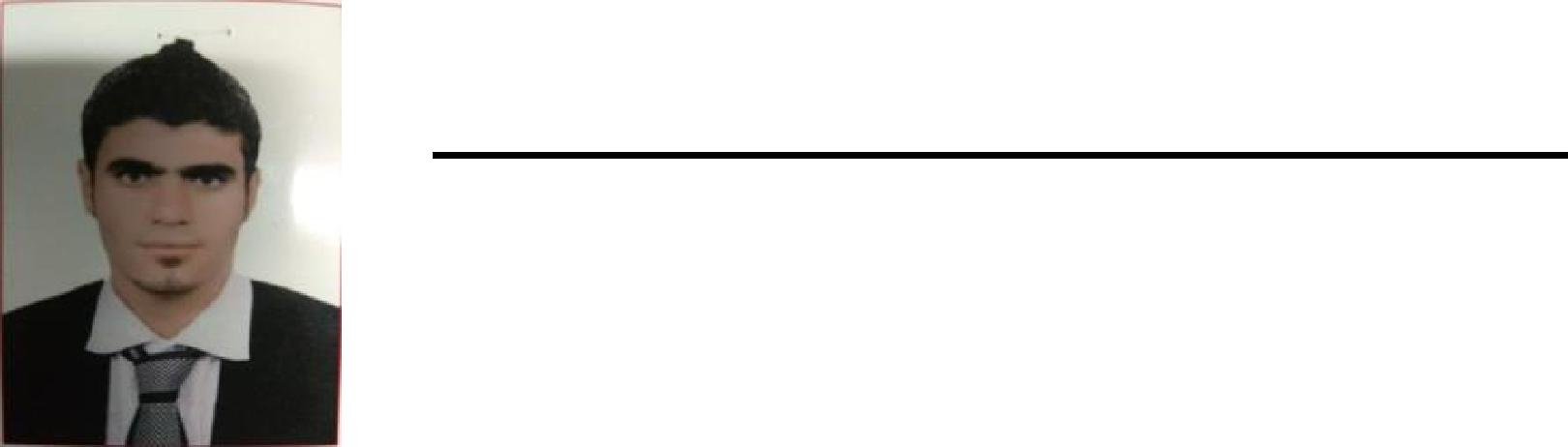 E-mail: fathy.381129@2freemail.com EDUCATIONCivil EngineeringBeni-Suef UniversityDeg : very goodGraduation project In Construction department“reinforcment Concrete "RC’’.EDUCATIONInstitute of surveyingEl giza _egyptDeg : excellent.Graduation project In” general surveying’’.QUALIFICATIONSBS Degree in :Structural Engineering and Construction Projects Management.from:	Beni suef University.QUALIFICATIONSDeploma  in :Technical Institute forIrrigation, Drainage andsurveying  .From:	EgyptianTechnological Colleges.Sept 2012 — June 2017Sept 2008 — June 2010WORK EXPERIENCEEgyptian German Industrial Corporate(EGIC)APRIL 2018 — JUNE 2017Site engineer and Technical officePlace: CAIRO, EGYPTJob roles :-1- Manage and control work in the site.2- design sanitary net work by using sewer cad .3- Technical office works "quantity survey,BOQ Preparing and tender pricing"Toolsused :-Auto-cad 2d program & Microsoft Office tools like excel. & sewer cad.Projects :--All company's projectsEL FATH COMPANYsep 2012 — Jan 2017Land surveyPlace: New cairo,EgyptJob roles :-1- Manage and control work in site for surveying & supervision of all construction stages during projects from A to Z and Coordinate the project with internal team and sub-contractor with regard to time schedule, material specification and quality.2- Technical office works " quantity surveyor & time schedule plan and tender pricing for sanitary net work	"3- design sanitary net work by using sewer cad.Toolsused :-Auto-cad 2d program & Microsoft Office tools like excel. & sewer cad Projects :-National Housing Project for Youth  6th OctoberShopping mall construction project in El-Shrouk city.HCC COMPANYJUN 2010 — SEP 2012LAND SURVEYPlace: SHARKEYA, Egypt-Job roles :-1- work all works of surveying.2- Making all surveying drawings.-Tools used :-Auto-cad 2d program & Microsoft Office tools like excel. & TOTAL STATION’’SOKIA’’&LEVEL-Projects :-- Military Production Factories  IN SHARKEYA.- Al-Salam Stadium Cairo.SKILLSSite skills and experience &have excellent experience in finishing works& quantity surveyor & planner & tenders pricing and excellent in reading all architectural and structural drawings and makings edits to it " & design sanitary net work by using sewer cad & Ability to work all works of surveying by using total station and level.LanguagesArabic: Mother tongueEnglish: Very Good in both written and spokenComputer engineering ProgramsExcellent in " sewer cad , Auto cad , Advanced Excel, "Good In " structural design programs "civil 3d”primavera”soft SKILLSHave a good personality, Presentable.Have good management skills.Have fighter manners and able to work under pressure.Creative thinking.Interestssurfing the internet, playing football and learning new things.Dubai -InternationalCONTACTDubai -InternationalCONTACTCity, UAECity, UAEEgyptian nationalityMOHAMED FATHY1MOHAMED FATHY2MOHAMED FATHY3